Tecnología e informáticaPlan de apoyoGrado: OncePeríodo: II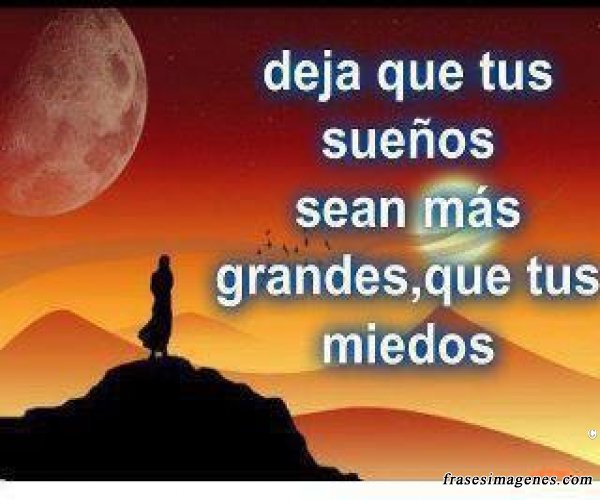 Escribe un ensayo donde hables de tus valores y la importancia de éstos para sacar adelante tu proyecto de vida.Elabora un resumen sobre propiedades de los materiales que se encuentra en la siguiente página: http://www.areatecnologia.com/TUTORIALES/PROPIEDADES%20DE%20LOS%20MATERIALES.htm Elabora o termina tu página Web según las pautas que se propusieron en clase.Sobre los siguientes materiales: grafeno, humo helado, fibra de carbono y fibra de vidrio:Explica qué es, características.Propiedades y aplicacionesElabora una presentación en PreziPrepara una exposición con uno de los materialesNota: En este punto debes tener en cuenta las normas Icontec para la presentación de trabajos escritosEscribe en una frase,  en forma de grafiti cuál va ser tu compromiso para mejorar el trabajo en el área de tecnología. Nota: Desarrollar el trabajo a mano y con tu letraDesarrolla ampliamente los temas, con ilustraciones.Anota la bibliografía o Webgrafía 